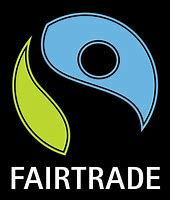 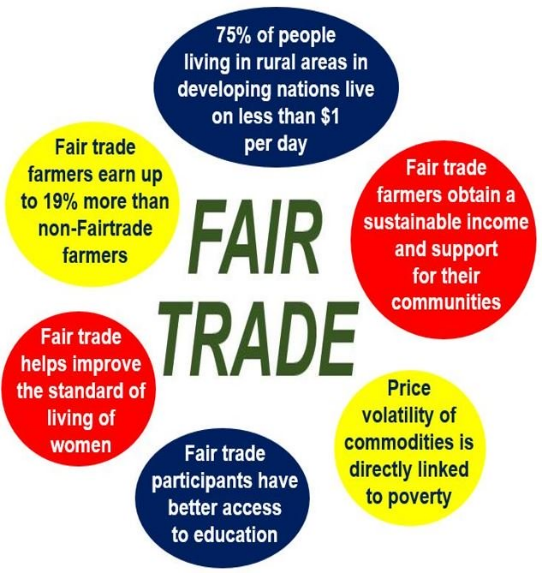 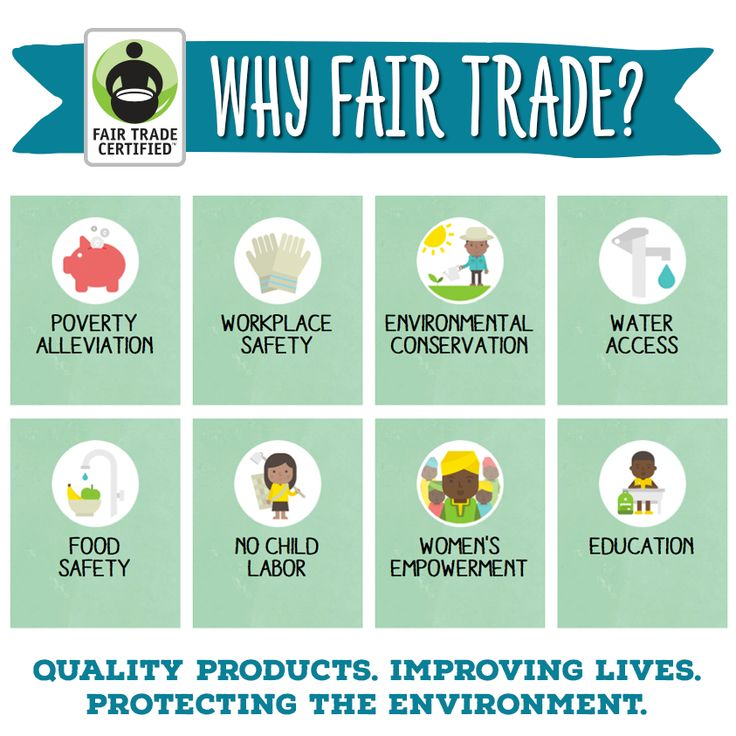 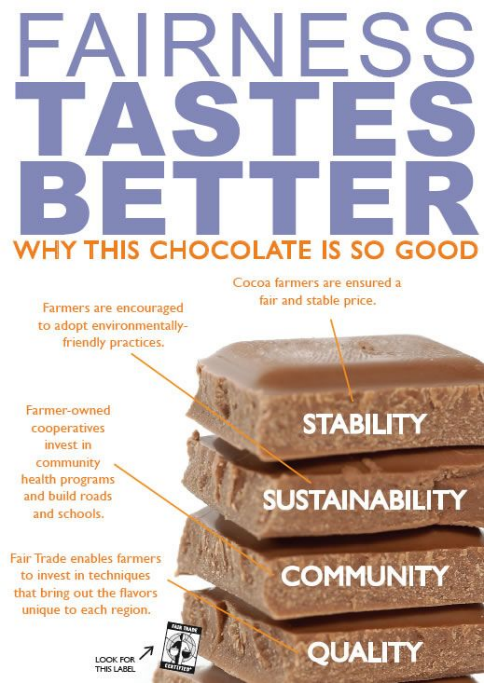 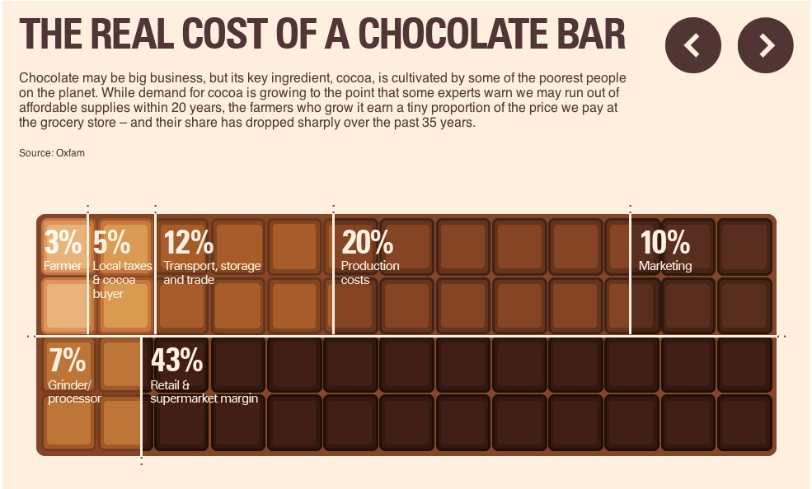 Alderley Edge Community Primary SchoolAlderley Edge Community Primary SchoolAlderley Edge Community Primary SchoolTOPIC: Fair TradeStrand: Human and Physical GeographyYear 6VocabularyVocabularybiome a natural area of the living world which has its own climate, vegetation and animals  climate the general weather conditions that are typical of a place climate change changes in the earth’s climate, especially the gradual rise in temperature,  as a result of human activity  climate zone sections of the Earth that are divided according to the climate. There are three main climate zones; polar, temperate and tropical. cocoaThe plant from which cocoa pods are harvesteddeforestation if an area is deforested, all the trees there are cut down  distribution delivering goods to a number of places economy A country's economy is the wealth that it gets from business and industry  equator an imaginary line around the middle of the Earth at an equal distance from the North Pole and the South Pole.  export To export products or raw materials means to sell them to another country  Fair TradeAn organisation set up to protect the rights of workers, farmers and the environmentFood milesThe total distance travelled by the whole productimport To import products or raw materials means to buy them from another country for use in your own country  global something that happens in all parts of the world or affects all parts of the world  natural     resources the land, forests, energy sources and minerals existing naturally in a place that can be used by people  manufactureTo create or make something from raw materialspalm oil a yellow oil which comes from the fruit of certain palm trees and is used in making soap and sometimes as a fat in cooking  pollution the process of polluting water, air, or land, especially with poisonous chemicals  supply chain the entire process of making and selling goods, including every stage from the supply of materials and the manufacture of the goods through to their distribution and sale  sustainability to maintain at a steady level without exhausting natural resources or causing severe environmental damage  trade  the activity of buying, selling, or exchanging goods or services   trade route a route, often covering long distances, that is used by traders  tropics parts of the world that lie between two lines of latitude, the Tropic of Cancer, 23½° north of the equator, and the Tropic of Capricorn, 23½° south of the equator. vegetation plants, trees and flowers What I should already know?The seven continents and five oceans. The names of some key rivers around the world including the Thames and the Nile. The main biomes and climate zones around the world, including rainforests. The climate of South America and how it differs to the UK. Some of the human and physical features of Brazil. The climate of places is affected by their location (e.g. the equator, Tropics). The effects of climate change and pollution on the Earth. What trade is and the advantages and disadvantagesWhich good some countries trade, and Cheshire’s biggest exports.Geographical skills and fieldworkUse atlases, maps and aerial photographs to find rainforests and explain what the climate is like there. Explain why rainforests cannot be found in the UK. Label maps to show where cocoa can grow and link to rainforests  can be located. Compare the average rainfall in different climate zones, including the rainforest, and draw a graph to represent this. Investigate the natural resources, such as palm oil, coffee and cocoa, and the role they play in trade routes. Describe the fair trade process for some products Follow a product from the plant through the global supply chainExplain sustainability and the role fair trade can playWhat will I know by the end of the unit?Where the main producers of cocoa are in the worldThat not all people are treated fairly and can be exploitedThe positives and negatives of Fair TradeThat the cheaper costs of products may have negative consequencesThe impact of international trade on the local economy  and lived of local peopleThe impact of international trade on the environment The benefits of international tradeAs consumers we have rights and make choices